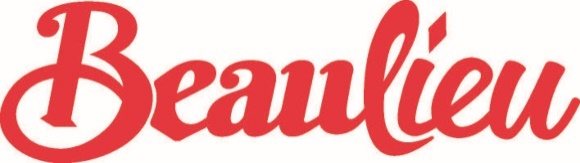 Media newsMay 10th 2021Beaulieu attraction revs up for full reopeningBeaulieu is excited to be fully reopening its indoor spaces from Monday 17th May, welcoming back visitors to the National Motor Museum, Palace House, World of Top Gear and Beaulieu Abbey exhibition in time for summer, following the easing of restrictions.With Beaulieu’s beautiful grounds and gardens and action-packed Little Beaulieu adventure play area already open to visitors, the next step in line with the Government’s roadmap will see the doors being opened to the much-loved indoor features of the attraction. Following careful preparation and Covid-secure measures aimed at keeping both visitors and staff safe, there will once again be plenty for all the family to enjoy, together.Your packed day out begins with the National Motor Museum, the place to discover fun-filled exhibition Motoring in Miniature – the Toys of Your Childhood. More than 800 toy cars and pedal cars, ranging from the 1920s to the 1990s, are parked up in the display, just feet away from full-size motoring marvels. Visitors of all ages will be delighted to see these much-loved playthings of the past, bringing small-scale motoring memories to life.Look out! A cavalcade of cheeky toy cars has escaped from the exhibition, driving off to find cunning hiding places across the Beaulieu attraction. Throughout May half-term, 29th May – 6th June, younger visitors can follow a family fun activity trail to see how many of these tiny motors they can help find.Little ones will discover big fun with Little Beaulieu, the enchanting new play area modelled on Lord Montagu’s ancestral home of Palace House. A huge hit with youngsters and families, its tree-top walkways, secret staircase, epic climbing wall, zip wire and even more exciting features are all waiting for you to explore. Built for playtime, the design of this wooden wonder pays homage to Beaulieu’s remarkable heritage and ancient buildings.You’ll be spoiled for choice with eating opportunities, with the Brabazon restaurant open for table service and serving a range of hot and cold food and drinks, while socially-distanced picnic tables dotted around the attraction are ideal for taking the weight off. For even more tasty snacks and refreshments, the Little Beaulieu kiosk will be open, where families can enjoy light refreshments in the covered seating area whilst their children play.A visit to Beaulieu isn’t complete without taking a trip on the ‘skytrain’ Monorail, the perfect way to get a bird’s eye view of the stunning grounds and gardens. From the vibrant roses and beautiful wisteria tunnel of the Victorian Flower Garden, to the carefully cultivated fruit and vegetables growing in the Victorian Kitchen Garden, and the delightful Mill Pond Walk, simply relax and soak up the beauty of these green spaces.Those with green fingers will also love the BBC Gardeners’ World Spring Fair taking place in the Beaulieu grounds for the first time from Friday 28th to Sunday 30th May. Crammed with stunning plant ideas, displays by selected nurseries and an incredible range of plants for sale, presenters Adam Frost and Arit Anderson will be sharing their expert advice on the What to Do Now Stage.With foot-tapping entertainment and the BBC Good Food Market, the show will truly be a haven for plant-lovers. The Spring Fair’s headline partner Hillier will present the inspirational Hillier Experience, with a stunning four-part garden feature to take visitors on a garden journey from dawn to dusk, 1-to-1 advice, shop and a new plant introduction to be unveiled.The 2021 calendar is also packed with Beaulieu’s other highly-anticipated events, starting off with brand new Simply Electric on 23rd May, a gathering of electric vehicles in the grounds of the National Motor Museum, followed on 6th June by the hugely popular Simply Porsche.Before you head home, be sure to visit the Beaulieu gift shop where you can find the perfect toy car to take home from the wide selection on offer, including models from the Corgi range. Or if cars aren’t your thing, then look no further for a variety of homewares, clothing and accessories, plus a range of soft toys, games and pocket-money souvenirs.Beaulieu is proud to hold Visit Britain’s ‘We’re Good to Go’ industry standard, with Covid-19 safety measures as part of our visitor safety promise meaning that all visitors can safely enjoy their day out. We request that all visitors pre-book their visit date and arrival time, to help us to manage capacity and maintain a safe environment for everyone. With the entire attraction now open for visitors, there truly is something for everybody to enjoy at Beaulieu, together. Make sure to book your admission tickets now by heading to www.beaulieu.co.uk.– ENDS –Further information from:Ben Wanklyn						Richard Morgan
PR Executive						Marketing Manager
E: ben.wanklyn@beaulieu.co.uk 			E: richard.morgan@beaulieu.co.ukT: 01590 614641					T: 07818 454502